会員様　ご利用のみなさま営業時間変更のお知らせ日頃より、Ａ－ＬＯＵＮＧＥをご愛顧いただきありがとうございます。社内行事の為、下記の日程で営業時間の変更をさせていただきます。お客様には大変ご迷惑おかけいたしますが、何卒、ご理解、ご協力のほどよろしくお願い致します。　　変更日　　　　 2023年4月21日(金)営業時間　　　15：00～9時～15時はご利用いただきません。お客様には大変ご迷惑おかけいたしますが、何卒、ご理解、ご協力のほど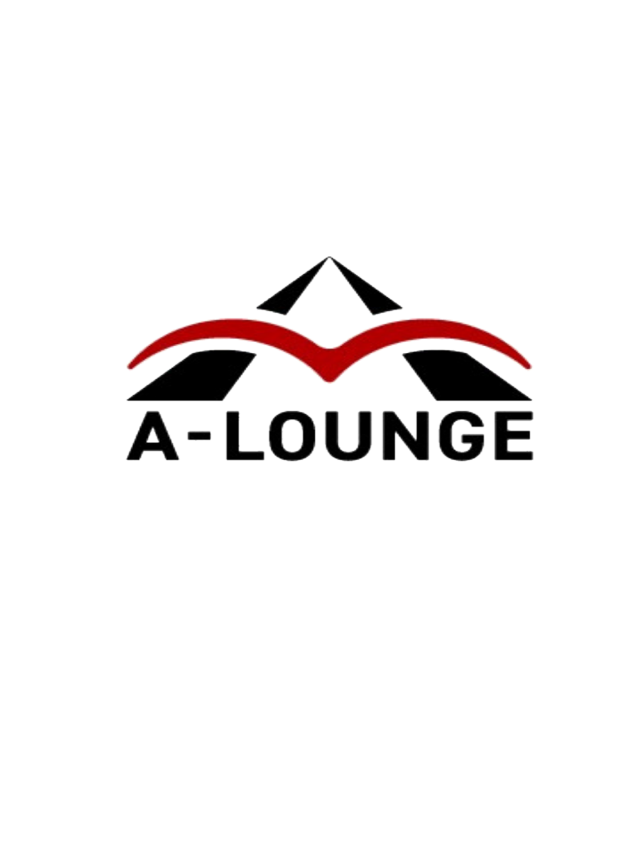 よろしくお願い致します。